Stakeholder engagement planAfter mapping your stakeholders, use this template to consider what is important to each stakeholder and how they like to be communicated with.Learn more about participation design.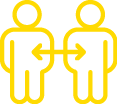 Stakeholder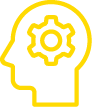 What is important to them?
Key interests, issues and topics related to objectives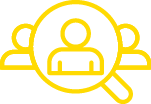 Engagement Type
Quadrant from stakeholder map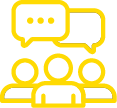 Engagement Details
Including communications, frequency and timing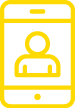 Key Contacts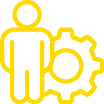 Tracking
Commentary